Patient Registration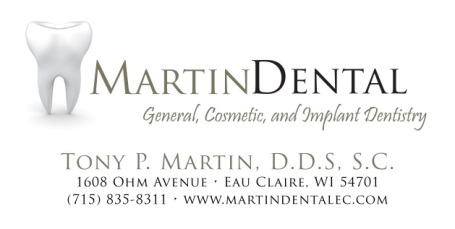 Patient Information I am the Responsible Party         I am the Primary Insurance Policy Holder          I am the Secondary Insurance Policy HolderFirst Name: ______________________________ Last Name: ______________________________________ Middle Initial: ______ Date of Birth: ________________________Address: ______________________________________________________________________________________________________________________________________________________			Street						City		State		Zip CodeHome Phone: _________________________________ Cell Phone: _________________________________ Work Phone: _________________________________ Ext.: _________ I would like to receive reminders & information via text message.Email Address: _______________________________________________________________________________________________________________________________________________ I would like to receive reminders & information via email.Social Security Number: ______________________________________________ Driver’s License: ___________________________________________________________________Sex:    Male    Female 		Marital Status:    Married     Single    Divorced    Separated     WidowedEmployment Status:   Full-Time    Part-Time   Retired    UnemployedStudent Status:  Full-Time    Part-TimeEmergency Contact: _________________________________________________ Relationship: _____________________ Phone Number: ________________________________Referred by: ______________________________________________________Previous Dentist: _________________________________________________Responsible Party (if someone other than the patient)First Name: ________________________________ Last Name: _______________________________________ Middle Initial: _________ Date of Birth: ___________________Address: ______________________________________________________________________________________________________________________________________________________			Street						City		State		Zip CodeHome Phone: _________________________________ Cell Phone: _________________________________ Work Phone: _________________________________ Ext.: _________Social Security Number: ______________________________________________ Driver’s License: ___________________________________________________________________ Responsible Party is also a Policy Holder for Patient      Primary Insurance Policy Holder      Secondary Insurance Policy HolderPrimary Insurance InformationName of Subscriber: ____________________________________________________________  Relationship to Patient:  Self      Spouse    Child     OtherSocial Security Number of Subscriber: ___________________________________________________  Date of Birth of Subscriber: _______________________________Subscriber’s Employer: ______________________________________________________  Insurance Company: ____________________________________________________Secondary Insurance InformationName of Subscriber: ____________________________________________________________  Relationship to Patient:  Self      Spouse    Child     OtherSocial Security Number of Subscriber: ___________________________________________________  Date of Birth of Subscriber: _______________________________Subscriber’s Employer: ______________________________________________________  Insurance Company: ____________________________________________________Medical HistoryPatient Name: ______________________________________________________________________________________ Date of Birth: _________________________________________Although dental personnel primarily treat the area in and around your mouth, your mouth is a part of your entire body. Health problems that you may have or medications that you may be taking could have an influence on the dentistry you will receive. Thank you for answering the following questions.Are you under a physician’s care now?    Yes    No       If yes, please explain:  _______________________________________________ Have you ever been hospitalized or had a major operation?    Yes    No       If yes, please explain:  _______________________________________________ Have you ever had a serious head or neck injury?     Yes    No       If yes, please explain:  _______________________________________________Are you taking any medications, pills or drugs?     Yes    No       If yes, please explain:  _______________________________________________Do you take, or have you taken, Phen-Fen or Redux?     Yes    No       If yes, please explain:  _______________________________________________Are you on a special diet?     Yes    No       If yes, please explain:  _______________________________________________Do you use tobacco?     Yes    No       If yes, please explain:  _______________________________________________Do you use controlled substances?     Yes    No       If yes, please explain:  _______________________________________________Women, are you:    Pregnant or trying to get pregnant?   Yes    No       Taking oral contraceptives?  Yes    No        Nursing?  Yes    No              Are you allergic to any of the following?  Aspirin     Penicillin    Codeine    Acrylic     Metal     Latex     Local Anesthetics    Other______________________________________________   Do you have, or have you had, any of the following?AIDS/HIV Positive  Yes    No Alzheimer’s Disease  Yes    NoAnaphylaxis  Yes    NoAnemia  Yes    NoAngina  Yes    NoArthritis/Gout  Yes    NoArtificial Heart Valve  Yes    NoArtificial Joint  Yes    NoAsthma  Yes    NoBlood Disease  Yes    NoBlood Transfusion  Yes    NoBreathing Problem  Yes    NoBruise Easily  Yes    NoCancer  Yes    NoChemotherapy  Yes    NoChest Pains  Yes    NoCold Sores/Fever Blisters  Yes    NoCongenital Heart Disorder  Yes    NoConvulsions  Yes    NoCortisone Medicine  Yes    NoDiabetes  Yes    NoDrug Addiction  Yes    NoEasily Winded  Yes    NoEmphysema  Yes    NoEpilepsy or Seizures  Yes    NoExcessive Bleeding  Yes    NoExcessive Thirst  Yes    No     Fainting Spells/Dizziness  Yes    NoFrequent Cough  Yes    NoFrequent Diarrhea  Yes    NoFrequent Headaches  Yes    NoGenital Herpes  Yes    NoGlaucoma  Yes    NoHay Fever  Yes    NoHeart Attack/Failure  Yes    NoHeart Murmur  Yes    NoHeart Pace Maker  Yes    NoHeart Trouble/Disease  Yes    NoHemophilia  Yes    NoHepatitis A  Yes    No      Hepatitis B or C  Yes    NoHerpes  Yes    NoHigh Blood Pressure  Yes    NoHives or Rash  Yes    NoHypoglycemia  Yes    NoIrregular Heartbeat  Yes    NoKidney Problems  Yes    NoLeukemia  Yes    NoLiver Disease  Yes    NoLow Blood Pressure  Yes    NoLung Disease  Yes    NoMitral Valve Prolapse  Yes    NoPain in Jaw Joints  Yes    No     Parathyroid Disease  Yes    NoPsychiatric Care  Yes    NoRadiation Treatments  Yes    No        Recent Weight Loss  Yes    NoRenal Dialysis  Yes    NoRheumatic Fever  Yes    NoRheumatism  Yes    NoScarlet Fever  Yes    No        Shingles  Yes    NoSickle Cell Disease  Yes    NoSinus Trouble  Yes    NoSpina Bifida  Yes    NoStomach/Intestinal Disease  Yes    NoStroke  Yes    NoSwelling of Limbs  Yes    NoThyroid Disease  Yes    NoTonsillitis  Yes    NoTuberculosis  Yes    NoTumors or Growths  Yes    NoUlcers  Yes    NoVenereal Disease  Yes    NoYellow Jaundice  Yes    NoHave you ever had any serious condition not listed above?    Yes    No   If yes, please explain: _______________________________________________________________________Comments: _______________________________________________________________________________________________________________________________________________________________________________________________________________________________________________________________________________________________________________________________________________________________________________________________________________________________________________________________________________________________________To the best of my knowledge, the questions on this form have been accurately answered. I understand that providing incorrect information can be dangerous to my (or patient’s) health. It is my responsibility to inform the dental office of any changes in medical status.Signature of Patient, Parent or Guardian ________________________________________________________________________________________ Date _________________________________ACKNOWLEDGEMENT OF RECEIPT OF NOTICE OF PRIVACY PRACTICES FOR PROTECTED HEALTH INFORMATIONI acknowledge that Tony P. Martin, D.D.S., S.C.’s Notice of Privacy for protected health information has been made available to me as required under both Federal and Wisconsin Law.TO THE INDIVIDUAL:  Please read the following and complete the information requested.Effect of Declining Consent:  This consent is a condition of your treatment by us.  If you decide not to sign this consent, we may decline to treat you.Privacy Practice Notice:  You have the right to read our Notice of Privacy Practices before you decide whether to sign this consent.  Our notice provides a description of the uses and disclosures we may make of your protected health information, and of other important matters about your protected health information.  A copy of our Notice is available from our office at any time it is requested.Uses and Disclosures Being AuthorizedOur Use of Medical Information:  By signing this form, you will consent to our use of your patient health care records, mental health treatment records, and HIV test information to carry out treatment, payment activities, and health care operations as set forth in our Notice of Privacy Practices.  Other persons (Friend, Parent, Son, Daughter, etc.) Involved in Care:  By checking the box below you indicate your consent to:Our disclosure of your health care records, mental health treatment records, and HIV test results for disaster relief purposes as permitted by law, and to the following named persons, including those involved in your care or payment for that care:_________________________________________________________________________________________________________________________________________________________________________________________________________________________________________________________________________________________________________________________________________________________________________________________________________________________Print Name of Patient_____________________________________________________________			Date  _______________________________Signature of Patient/Personal Representative_________________________________________________________________________Print Name of Parent/Personal Representative, if other than patientTony P. Martin D.D.S., S.C.Thank you for choosing Martin Dental for your dental care needs. We appreciate your trust in us and the opportunity to serve you. In an effort to contain costs, we require that all patients read and consent to this Financial Policy prior to treatment. If you have any questions, we will be happy to discuss our policy with you.FINANCIAL POLICYPAYMENT:  All fees for routine dental services (examination and x-rays) are due in full on the date service is rendered unless pre-arrangements have been made with the Doctor.  We accept cash, checks, credit cards (VISA, MasterCard, Discover and American Express), Care Credit, and nearly all forms of insurance.  The patient assumes co-pays, deductibles, and remaining Patient Responsibility.DISCOUNT:  For patients without dental insurance, we offer a five percent (5%) courtesy discount when paying by cash or check.MAJOR PROCDEDURES:  For patients without dental insurance, all major work, such as crown and bridge, dentures, partial dentures, root canal therapy, root planing, or extensive general dentistry will require a down payment equal to one-half of the total cost for the first visit in which treatment is started.  The remaining balance is due upon the completion of treatment unless other payment arrangements have been made with the Doctor.INSURANCE:  We submit claims to most insurance carriers.  Please remember that insurance coverage is a contract between you and your carrier. You, the insured, are responsible for payment on claims that are 1) denied, 2) unpaid due to deductible, 3) partially paid, or 4) specifically partially paid due to the carrier’s arbitrary determination of “usual and customary” rates.  All balances are due and payable upon receipt.In-Network Non-Covered Charges:  If you have an in-network insurance plan, there may be some services that are considered non-covered based on the insurance company.  These non-covered services are Patient Responsibility and will be an out-of-pocket expense.CARE CREDIT:  We are a Care Credit Participating Provider. For your convenience and affordability, the Care Credit Program offers a choice of payment plan options to fit your needs.  This financing program is an agreement between you and Care Credit. We require a minimum balance of $300.00 to utilize the Care Credit financing plan.  MINOR PATIENTS:   Parents must accompany minor patients to their first dental appointment.  For unaccompanied minors, nonemergency treatment may be denied without proper insurance documentation or payment arrangements.DELINQUENT ACCOUNTS:  Delinquent balances will be forwarded to the collection agency after all reasonable attempts to collect have failed.  To remain an active patient, it will be expected that you pay the collection fee incurred and may be required to prepay future appointments to bring your account history in good standing.CANCELLED OR FAILED APPOINTMENTS:  We understand that from time to time emergencies arise which may require that you miss a prescheduled appointment.  However, as our time is valuable, we politely request a 24 hour notification to make changes to an appointment.  This allows our office time to attempt to fill the vacancy.  A history of last-minute cancellations or failed appointments may result in a down payment to hold your next appointment.I have read this Financial Policy, understand its contents, and agree to abide by the policy for all services provided by Martin Dental.___________________________________          _______________________________       _____________________Print Name					Signature					      Date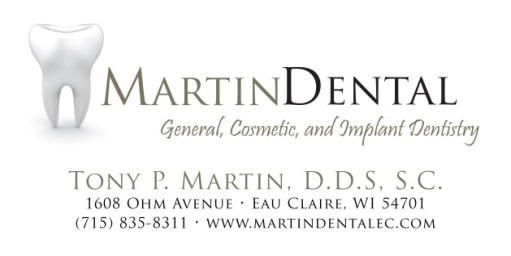 Record Release FormI, ____________________________________________________________________________________________ hereby authorize		           			(Patient Name)_____________________________________________________________	(Party with records)				to provide copies of my dental records with respect to any dental treatment to____________________________________________________________________.						(Party where records are needed)I understand that the specific type of information to be disclosed includes a detailed report of examinations, findings, treatments, prognosis and copies of any and all other records, including x-rays, which pertain to me. I agree to pay reasonable duplicating costs for any x-rays requested.This consent is voluntary. We will not condition your treatment on receiving this consent. Not everyone is subject to federal rules protecting patient privacy, and it is possible that your information may be disclosed to someone who is not subject to these rules, so that your information may no longer be protected by federal rules protecting your privacy. For example, we may need to disclose your dental information to another health care provider who is not subject to federal privacy rules because they do not bill electronically, or a health plan that we disclose your information to so they can pay your bill may redisclose your information to an accreditation or regulatory agency that is not subject to federal privacy rules.This consent is effective for one year from the date signed unless I cancel this consent in writing delivered to the dentist’s office listed above. Cancellation of this consent will not affect any action taken in reliance on this consent before we received your written notice of cancellation.Signed: _________________________________________________________________________________________________________						(Patient)Signed: _________________________________________________________________________________________________________	   (Parent, legal guardian, or custodian of the patient if the patient is less than 18 years old)Address: ________________________________________________________________________________________________________						   (Street)                 ________________________________________________________________________________________________________				(City)					(State)		(Zip Code)Date: ___________________________________